Výzkumný ústav rostlinné výroby, v.v.i.Praha - Ruzyně84/2022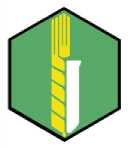 Drnovská 507, 161 06 Praha 6 - RuzyněIČO/DIČ: 000 27 006 / CZ00027006E-maiLcrogscjence@vury.czTel.: +420 233 022 211 (ústředna) Tel.:	+420 233 311 499 (ředitel)Smlouva o poskytování služebkterou níže uvedeného dne uzavírají:Výzkumný ústav rostlinné výroby, v.v.i.se sídlem Drnovská 507/73, 161 06 Praha 6 - RuzyněIČO: 00027006DIČ: CZ00027006zapsaná v rejstříku veřejných výzkumných institucí vedeném Ministerstvem školství ČR zastoupena RNDr. Mikulášem Madarasem, Ph.D., ředitelem na straně jedné (dále jen „objednatel“)COMPUTER HELP, spol. s r.o.se sídlem Slezská 2127/13, Vinohrady, 120 00 Praha 2IČO: 49617320DIČ: CZ49617320zapsaná v obchodním rejstříku sp.zn. C 21410 vedená u Městského soudu v Praze zastoupena Petrem Novákem, jednatelem na straně druhé (dále jen „poskytovatel“)I.SlužbyPoskytovatel se zavazuje pro objednatele na svůj náklad a nebezpečí za podmínek stanovených touto smlouvou zajistit provozování databázeGRIN Czecha navazujících aplikací:webová aplikace GRIN Czechaplikace na podávání Výročních zpráv NPGZR a Závazků na příslušná obdobíweb NPGZRotázky a odpovědi QAPodrobná specifikace databáze a aplikací je uvedena v Příloze č. 1 této smlouvy a objednatel se zavazuje za tyto služby uhradit poskytovateli úplatu dle této smlouvy(dále jen společně jako „databáze“).Poskytovatel se zejména zavazuje pro objednatele:Zajistit a po celou dobu udržovat technickou infrastrukturu pro provozování databázea navazujících aplikací o minimálních technických parametrech specifikovaných v Příloze č. 1 (část I) této smlouvy.Zajistit a po celou dobu udržovat pro provozování databáze běhové prostředí o minimálních technických parametrech specifikovaných v Příloze č. 1 (část II, III) této smlouvy.Zajistit a po celou dobu udržovat funkčnost a přístupnost databáze a navazujících aplikací v síti internet v minimálním rozsahu specifikovaném v Příloze č. 1 této smlouvy (s tím, že dostupnost bude měřena ze 4 různých míst).Zajistit a po celou dobu udržovat zálohy databáze nejméně v počtech, rozsahu a umístění specifikovaném v Příloze č. 1 (část IV) této smlouvy.Zajistit a provádět správu a údržbu databáze a navazujících aplikací, včetně stálého udržování aktuálnosti softwarového vybavení, řádného zabezpečení, a ochrany proti známým zranitelnostem.Provádět změny a úpravy databáze a navazujících aplikací, dle požadavků objednatele. K zadávání těchto požadavků jsou za objednatele oprávněni pouze:- administrátor NPGZR - Národní koordinátor NPGZR - zástupce Národního koordinátora NPGZR - zástupce třetí strany stanovený objednavatelemZajistit vzdálený přístup do databáze a navazujících aplikací pro administrátora NPGZR a zástupce IT VÚRVPoskytovatel se zavazuje převzít databázi na stávající infrastruktuře v termínu dohodnutém s objednatelem, nejpozději do 3 dnů od nabytí účinnosti této smlouvy, a to ve stavu, v jakém bude v okamžiku tohoto převzetí. Od okamžiku podpisu protokolu o zpřístupnění databáze poskytovateli (předání přístupových údajů v rozsahu umožňujícím přesun databáze na novou infrastrukturu) přechází nebezpečí škody na poskytovatele.II.Další práva a povinnosti poskytovatelePoskytovatel prohlašuje, že je odborně způsobilý k poskytování služeb, má dostatečné zkušenosti s realizací obdobných služeb. Dle těchto zkušeností prohlašuje, že si vyžádal od objednatele všechny nezbytné informace, doklady a podklady, které potřebuje pro řádné provádění služeb, a potvrzuje, že mu nic nebrání v řádném poskytování služeb objednateli.Poskytovatel se zavazuje poskytovat služby s odbornou péčí.Při poskytování služeb je poskytovatel povinen řídit se pokyny a požadavky objednatele.Poskytovatel se zavazuje zajistit, aby veškerá činnost a výstupy služeb poskytovatele splňovaly obvyklé standardy kybernetické bezpečnosti. Zejména je povinen zajistit, aby výstupy jeho služeb neměly žádnou možnost nedokumentovaného přístupu, nebo přístupu osoby, která nebude mít výslovný souhlas objednatele.Poskytovatel se zavazuje zajistit, aby u objednatele byly stále uloženy (zapečetěné) přístupové údaje k účtům nejvyšší úrovně k veškeré technické infrastruktuře, běhovému prostředí i samotné databázi.Poskytovatel se zavazuje zajistit, aby veškeré služby potřebné pro provoz a zálohování databáze, které ke splnění svých povinností dle čl. 1.2 bude zajišťovat svědčily přímo objednateli.Poskytovatel se zavazuje zajistit, aby u objednatele byla uložena vždy aktuální konfigurace provozního prostředí. Zejména se poskytovatel zavazuje písemně vyrozumět objednatele o veškerých změnách konfigurace a povaze těchto změn, a to bezodkladně po provedení těchto změn.Poskytovatel se zavazuje zajistit, aby objednateli svědčila licenční oprávnění potřebnák řádnému provozu databáze dle této smlouvy. Poskytovatel se zavazuje v plném rozsahu odškodnit objednatele v případě, že se třetí osoba proti objednateli domůže jakéhokoliv nároku z duševního vlastnictví vztahujícímu se k předmětu plnění této smlouvy.Poskytovatel nesmí zřídit nebo umožnit přístup k databázi, technické infrastruktuře neboběhovému prostředí, třetímu subjektu bez výslovného písemného souhlasu objednatele.Poskytovatel je povinen v případě zjištění stavu, který by mohl ohrozit bezpečnost (včetně kybernetické) databáze bezodkladně vyrozumět objednatele. Stejně tak je povinen objednateli hlásit jakýkoliv bezpečnostní incident.Plnění pomocí poddodavatele je vyloučeno (pro odstranění pochybností cloudové výpočetní služby, hosting, cloud, internetová konektivita a jim obdobné se nepovažují za plnění pomocí poddodavatele).Smluvní strany stanoví hodnotu databáze na částku 5 000 000 Kč.Poskytovatel je povinen udržovat po celou dobu poskytování služeb dle této smlouvy pojištění své odpovědnosti za škodu způsobenou porušením svých povinností při plnění této smlouvy, s limitem pojištění nejméně 5 000 000 Kč, a spoluúčastí maximálně 10 %.III.Práva duševního vlastnictvíVlastníkem, držitelem, nositelem a vykonavatelem veškerých práv k jakémukoliv výstupu poskytnutých služeb a samotné databázi (včetně obsahu) je za všech okolností objednatel.Pro odstranění pochybností se má za to, že objednatel je oprávněn přinejmenšímk zveřejnění, úpravám, zpracování, spojení s jiným dílem, uvádění pod svým jménem, dokončení nehotového, neomezenému užívání, udělení jakéhokoliv oprávnění, jež mu svědčí, třetí osobě (licence / sublicence) jakéhokoliv výstupu poskytovaných služeb. Práva jsou považována za výhradní pro objednatele.Pro odstranění pochybností se má za to, že objednatel je pořizovatelem veškerých databází, které v rámci poskytování služeb mohou vzniknou nebo jsou potřebné pro řádné poskytování služeb.Poskytovatel prohlašuje, že je oprávněn převést a udělit objednateli veškerá práva v rozsahu stanoveném touto smlouvou.IV.Cena a platební podmínkyZa činnosti dle čl. I se objednatel zavazuje hradit zhotoviteli:| - paušální úplatu za kalendářní měsíc (bez DPH)	|	33000,00	| Kč |Úplata za příslušný kalendářní měsíc je splatná do patnácti dnů od doručení bezvadné faktury poskytovatele, vystavené nejdříve po skončení účtovaného kalendářního měsíce.Úplata zahrnuje veškeré náklady poskytovatele spojené s poskytováním služeb (zejména náklady na cloudové výpočetní služby, hosting, cloudová úložiště a internetovou konektivitu).Úplata zahrnuje služby dle čl. 1.2.6 v rozsahu 20 hodin za kalendářní měsíc. Nevyčerpané hodiny se převádějí do dalšího období, avšak pouze formou nadhodin na dobu 12-ti měsíců od jejich vzniku. Poskytnutí služeb nad rámec tohoto rozsahu je možné pouze na základě zvláštní písemné dohody, výslovně obsahující dohodnutý obsah a dohodnutý hodinový rozsah těchto služeb, za cenu 1200 Kč / hod bez DPH (v opačném případě nemá poskytovatel nárok na protiplnění).Poskytovatel je osobou povinnou spolupůsobit při výkonu finanční kontroly prováděnév souvislosti s úhradou zboží nebo služeb z veřejných výdajů.Trvání smlouvyTato smlouva se uzavírá na dobu určitou, a to od 1.5.2022 do 1.5.2025.Objednatel je oprávněn tuto smlouvu písemně vypovědět i bez důvodu. Výpovědní dobaskončí v takovém případě uplynutím posledního dne 2. (druhého) kalendářního měsíce po měsíci, ve kterém byla výpověď doručena druhé smluvní straně.Poskytovatel je oprávněn tuto smlouvu písemně vypovědět i bez důvodu. Výpovědní dobaskončí v takovém případě uplynutím posledního dne 6. (šestého) kalendářního měsíce po měsíci, ve kterém byla výpověď doručena druhé smluvní straně.Objednatel je oprávněn od této smlouvy odstoupit z důvodů uvedených v zákoně a vedle těchto důvodů také v případě:vydání rozhodnutí o úpadku poskytovatele, nebo o zamítnutí insolvenčního návrhu pro nedostatek majetku poskytovatele, nebo vstupu poskytovatele do likvidace;porušení povinnosti dle této smlouvy, které nebude napraveno ani ve lhůtě 3 dnů od písemného upozornění na porušení;že poskytovatel uvedl nepravdivé či zkreslené informace, které měly vliv na výběr poskytovatele pro uzavření této smlouvy;Závazky týkající se mlčenlivosti, sankcí, odškodnění, přetrvávají v platnosti po neomezenou dobu i po případném ukončení této smlouvy.V případě ukončení této smlouvy se poskytovatel zavazuje předat objednateli v dostatečném předstihu databázi, veškeré přístupové údaje a data potřebná pro další kontinuální provoz databáze a plnou administraci infrastruktury a běhového prostředí, a zajistit, aby poskytovatel nadále neměl žádný přístup k databázi ani infrastruktuře.VI.MlčenlivostPoskytovatel je povinen zachovávat mlčenlivost o všech skutečnostech a informacíchtýkajících se objednatele, jeho obchodní, provozní, výzkumné či jiné činnosti nebo takové činnosti třetích osob, které se dozvěděl při provádění služeb podle této smlouvy a v souvislosti s ní. Zejména takové skutečnosti a informace nesmí sám využít ani předat jakékoliv třetí osobě.VII.Sankce7. Za každý jednotlivý případ porušení povinností stanovených v čl. 1.2.1, 1.2.2, 1.2.4, 1.2.5, 1.3, 2.5, 2.6, 2.7, 2.10, 2.13, a 5.6, je poskytovatel povinen zaplatit objednateli smluvní pokutu ve výši 2 000 Kč, za každý započatý den, ve kterém porušení povinnosti trvá.7. V případě porušení povinnosti dle článku 1.2.3 je poskytovatel povinen zaplatit objednateli smluvní pokutu ve výši 2 000 Kč za každou započatou hodinu trvání porušení.7. Za každý jednotlivý případ porušení kterékoliv povinnosti stanovené v článku 2.9, 2.11, 6.1 této smlouvy, je poskytovatel povinen zaplatit objednateli smluvní pokutu ve výši 100 000 Kč.VIII.Závěrečná ustanoveníTato smlouva nabývá platnosti dnem podpisu smluvních stran. Smluvní strany berou navědomí, že tato smlouva ke své účinnosti vyžaduje uveřejnění v registru smluv podle zákona č. 340/2015 Sb. a s tímto uveřejněním souhlasí. Zaslání smlouvy do registru smluv se zavazuje zajistit neprodleně po podpisu smlouvy objednatel.Tato smlouva se řídí českým právním řádem. Případné spory z této smlouvy mají býtrozhodovány obecnými soudy České republiky.Strany sjednávají zákaz postoupení smlouvy.Poskytovatel nese nebezpečí změny okolností na své straně.Tato smlouva je úplným ujednáním o předmětu smlouvy a o všech náležitostech, které stranymínily smluvně upravit. Žádný projev stran při sjednávání této smlouvy a neobsažený v této nebo jiné písemné smlouvě nemá zakládat závazek kterékoliv ze stran.Strany vylučují, aby vedle výslovných ustanovení smlouvy, byly práva a povinnostidovozovány z dosavadní či budoucí praxe mezi stranami nebo ze zvyklostí ať obecných nebo odvětvových.Poskytovatel potvrzuje, že je podnikatel a uzavírá tuto smlouvu v rámci svého podnikání. Napráva a povinnosti z této smlouvy se neužijí ustanovení § 1793 a 1796 občanského zákoníku. Obě strany prohlašují, že práva a povinnosti přijaté touto smlouvou jsou a budou přiměřené jejich hospodářské situaci.Tato smlouva může být měněna pouze číslovanými dodatky uzavřenými oběma smluvnímistranami v písemné formě, pod sankcí neplatnosti jiných forem ujednání. Za písemnou formu pro změnu smlouvy se nepovažuje výměna elektronických zpráv.Tato smlouva je sepsána ve dvou vyhotoveních, přičemž každá smluvní strana obdrží pojednom vyhotovení.Tato smlouva zcela nahrazuje veškeré smlouvy mezi stranami týkající se obdobného předmětu plnění.Nedílnou součástí této smlouvy je Příloha č. 1 - Technická specifikace.Příloha č. 1 - Technická specifikaceTato příloha je nedílnou součástí Smlouva o provádění služby provozování databáze GRIN Czech a
souvisejících aplikacípro Výzkumný ústav rostlinné výroby, v.v.i.Specifikace služby hlavního běhového prostředí - Microsoft Azure - pro všechny www idatabázové systémySpecifikace služby provozování databáze GRIN Czech a její webové aplikaceUmístění aplikace: https://grinczech.vurv.cz/gringlobal/search.aspxPředmětem služby je hosting, údržba, dohled, nastavení a aktualizace aplikace a její databáze.Aplikace bude provozována v rámci výše uvedeného běhového prostředí nad OS Windows Server, webovém serveru Internet Information Server a Microsoft SQL Server - Express Edition.GRIN Czech je aplikace umožňující poskytování informací o rostlinách/semenech, které jsou uloženy v Genové bance VÚRV a dalších institucích náležících do NPGZR v ČR. Její nedílnou součástí je webová aplikace GRIN Czech.Aplikace je vyvíjena "by the Global Crop Diversity Trust, Bioversity International, and the Agricultural Research Service of the USDA." (https://www.grin-global.org/).Dostupnost (SLA):	98,5 % času v každém kalendářním měsíciSpecifikace služby provozování navazujících aplikací• Webová aplikace pro tvorbu výročních zpráv: https://grinczech.vurv.cz/npr/Informační systém pro import, sběr dat a generování zpráv NPGZRPředmětem služby je hosting, údržba, dohled, nastavení a aktualizace webové responzivní aplikace vytvořené v jazyce PHP / Nette využívající vlastní databázi v Microsoft SQL Server - Express Edition.Cílem aplikace je poskytnou uživatelům data z portálu GRIN Czech, umožnit jejich doplnění v připravené struktuře o závazky a výročních zprávy, které budou přímo v aplikaci schvalovány. Jedná se o jak textové bloky, tak i tabulky s pevným formátem dat. Takto schválené zprávy je možné stáhnout ve formě formátovaných dokumentů MS Word.Web NPGZR (https://www.gzr.cz/)Web NPGZR je doplňková webová aplikace, provozovaná na serveru GRIN s redakčním systémem Wordpress Drobné úpravy, aktualizace systému Wordpress a webového serveru. a předmětem správy je její údržba, dohled, nastavení a aktualizace systému Wordpress a samotného webserveru.• Otázky a odpovědi (QA) - pro kurátory kolekcí: https://grinczech.vurv.cz/qa/Dostupnost (SLA):	98,5 % času v každém kalendářním měsíciSpecifikace služby COMPUTER HELP CLOUD BACKUPNa toto úložiště bud probíhat záloha veškerých dat i aplikací, i jejich konfigurací tak aby bylo možné odsud vše kdykoliv obnovit.Minimální garantované kapacita: 5 TB99,5 % času v každém kalendářním měsíci 100/100MbpsIPSEC tunel v rámci přenosu přes InternetOchrana diskového prostoru:	RAID1Zálohování SQL databáze GRIN Czech bude probíhat takto:Úroveň 1 - krátkodobá záloha - každý den, zálohy archivovány po dobu dvou týdnů.Úroveň 2 - dlouhodobější - 1 x měsíčně - zálohy archivovány po dobu dvou let.Úroveň 3 - dlouhodobá - každých 6 měsíců (květen, listopad) - zálohy archivovány do maximálního využití výše uvedeného prostoru pro zálohování.obrázky, vcf soubory - záloha 1 x ročně - zálohy archivovány po dobu pěti let.Zálohování SQL databáze NPGZR bude probíhat takto:Úroveň 1 - krátkodobá záloha - každý den, zálohy archivovány po dobu dvou týdnů.Úroveň 2 - dlouhodobější - 1 x měsíčně - zálohy archivovány po dobu dvou let.Úroveň 3 - dlouhodobá - každých 6 měsíců (květen, listopad) - zálohy archivovány po dobu pěti let.Zálohování všech aplikací bude probíhat takto:Úroveň 1 - aplikační záloha - při každé změně verze aplikace, minimálně však 1 x za 2 měsíce - zálohy archivovány po dobu dvou let.Typ službyRegionMinimální specifikaceVirtual MachinesWest Europe1 D2 v4 (2 vCPU, 8 GB RAM) (Rezervované na 1 rok), Windows (Včetně licence), pouze operační systém; 1 spravovaný disk - E10, Transakční jednotky (100); Internetový výchozí přenos dat, Přenos odchozích dat: 1000 GB z West Europe směrovaný přes Veřejný internetStorage AccountsWest EuropeFile Storage, úroveň výkonu Cool, Obecné účely V2, redundance LRS, 5 TB neaktivních uložených dat, 0 TB snímků, 0 GB neaktivních uložených metadat, 1 x 10 000 transakcí zápisu, 1 x10 000 transakcí výpisu, 1 x 10 000 transakcí čtení, 1 x 10 000 jiných operací, 1 000 GB načítání dat, 500 GB předčasného odstranění, 0 dalších synchronizačních serverů